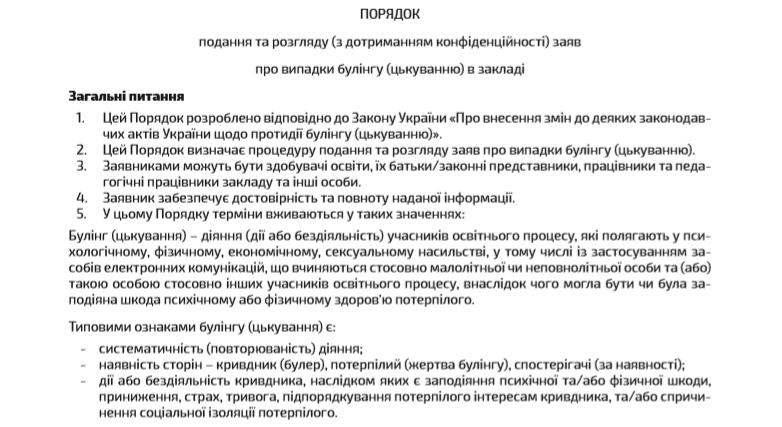 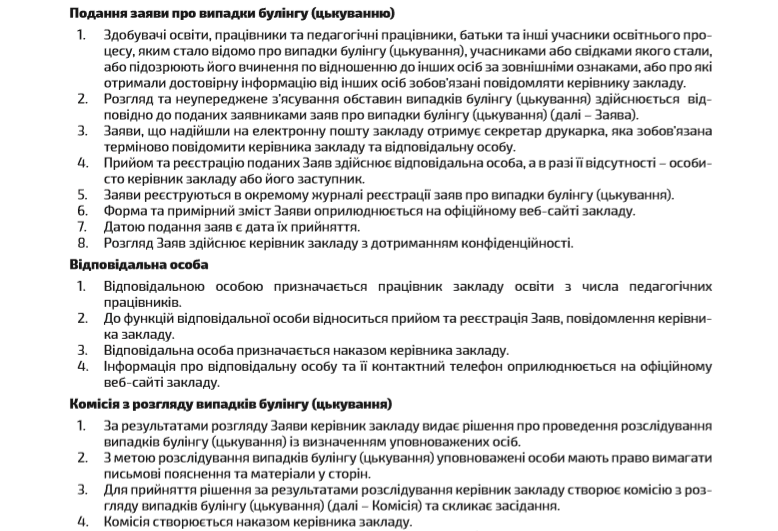 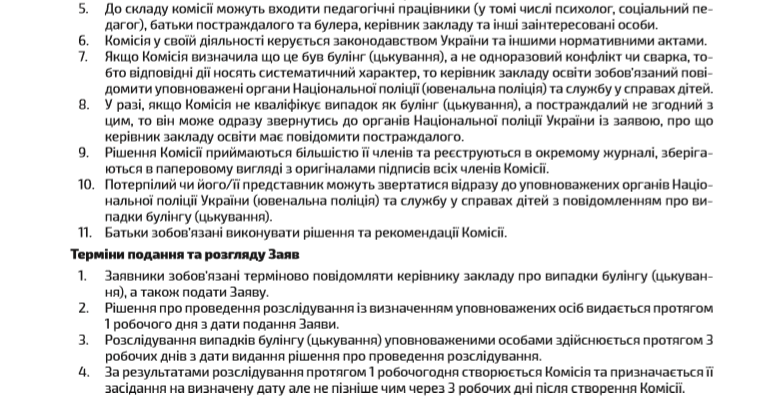 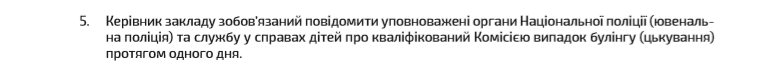 Зразок заявиДиректору Великомедведівської гімназії_________________________________________ (прізвище, ім’я, по батькові заявника) ____________________ (адреса проживання) ____________________ (контактний телефон)ЗАЯВАЗміст заяви викладається довільно. В заяві повідомляється про випадки булінгу (цькування), а саме обставини, місце, час та яким чином здійснювався булінг (цькування). Вказується відомості про потерпілого (жертви булінгу), кривдника (булера), спостерігачів (за наявності). __________                                                                              __________     (дата)                                                                                       (підпис)